Minimized thermal expansion mismatch of cobalt-based perovskite air electrodes for solid oxide cellsZhishan Li,  a   Meilan Peng,a   Yingru Zhao,a   Jianhui Li  b  and  Yifei Sun  *acd  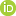 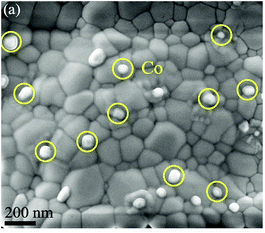 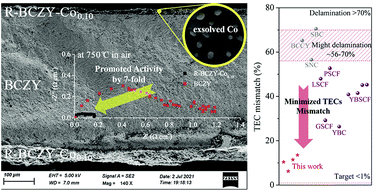 Layered Ag-graphene films synthesized by Gamma ray irradiation for stable lithium metal anodes in carbonate-based electrolytes
Liu, JX (Liu, Jiaxiang) 1Ma, HS (Ma, Haoshen) 1Wen, ZP (Wen, Zhipeng) 2Li, HY (Li, Huiyang) 2Yang, J (Yang, Jin) 2Pei, NB (Pei, Nanbiao) 1Zhang, P (Zhang, Peng) 1Zhao, JB (Zhao, Jinbao) 1, 2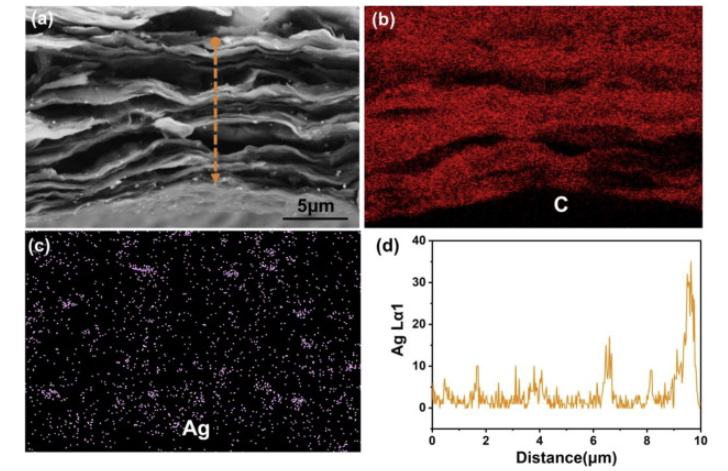 Layered Ag-graphene films synthesized by Gamma ray irradiation for stable lithium metal anodes in carbonate-based electrolytes Author lisha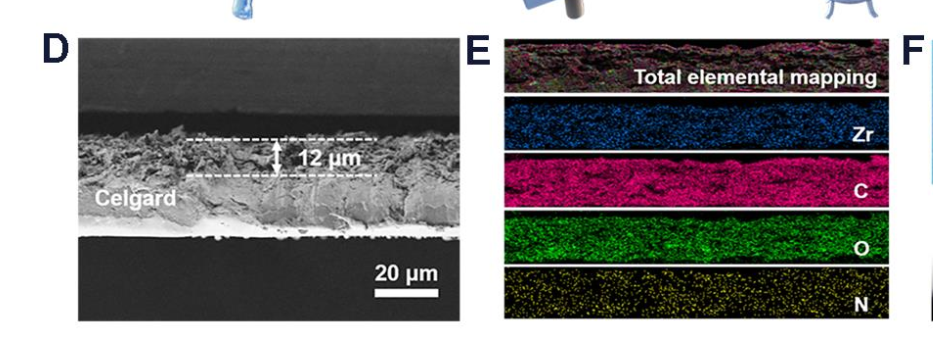 